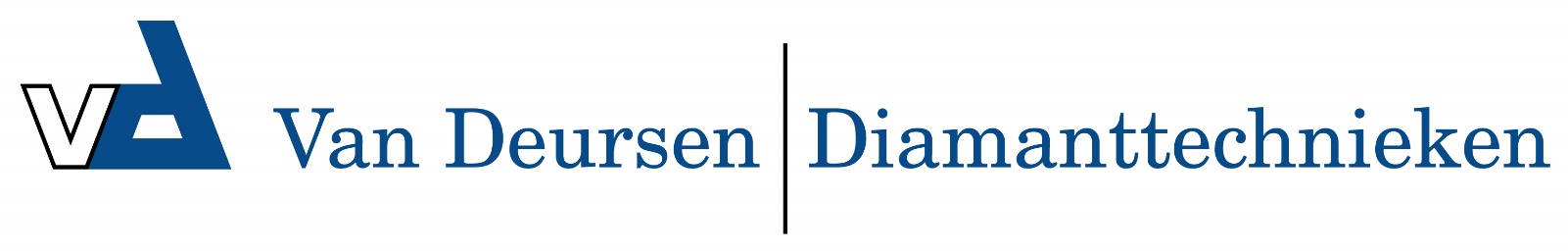 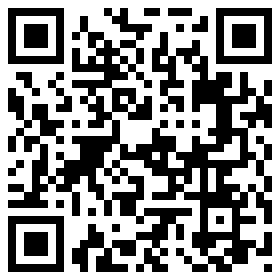 Fento 400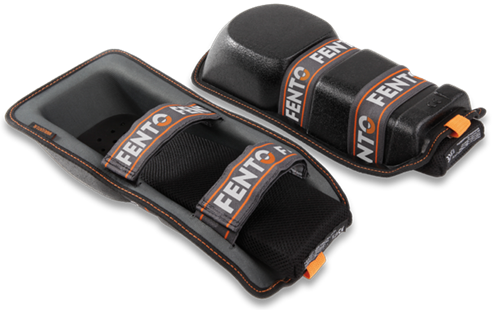 De FENTO 400 ondersteunt en beschermt de knie en het hele onderbeen tijdens het knielen. Door drukverdeling voorkomt het knie- en rugklachten. Inmiddels zijn er meer dan 85.000 tevreden gebruikers.Inclusief elastieken (deze zijn ook los verkrijgbaar)Meer dan 85.000 tevreden gebruikers.Mede ontworpen door medisch specialisten.Voorkomt knie- en rugklachten door drukverdeling.Perfecte pasvorm.Elastieken band knelt niet in knieholte.Binnenzijde ademend.Lichtgewicht: 370 gram.Flexibel en 100% waterdicht.Duurzaam en slijtvast.Aanbevolen door arbo-artsen en fysiotherapeuten.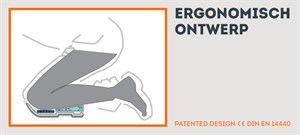 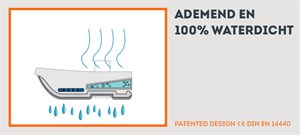 